OPINTOTILAISUUDEN OSALLISTUJATIEDOT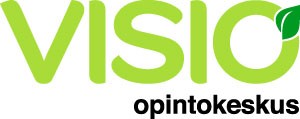 OPINTOTILAISUUDEN TIEDOTOPISKELIJATIEDOT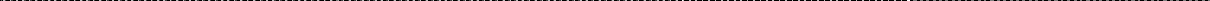 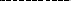 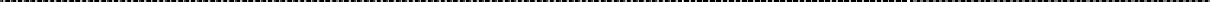 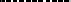 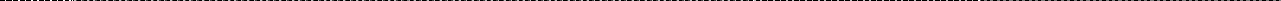 YHTEENVETO (Vain nämä luvut ilmoitetaan Visioon, osallistujalistat säilytettävä järjestössä 3 v)Opintokeskus Visio, Vihreä Sivistysliitto ry, Fredrikinkatu 33 A, 00120 Helsinkip. 044-727 3240, visio@opintokeskusvisio.fi, www.opintokeskusvisio.fiOpintotilaisuuden nimiKoulutuksen ajankohta1.EtunimiSukunimiSukupuoli M/N/En halua sanoaMerkitse X, jos kyseessä on ensimmäinen Visio- koulutuksesi tänä vuonna. (=netto- osallistujamäärä)2.EtunimiSukunimiSukupuoli M/N/En halua sanoaMerkitse X, jos kyseessä on ensimmäinen Visio- koulutuksesi tänä vuonna. (=netto- osallistujamäärä)3.EtunimiSukunimiSukupuoli M/N/En halua sanoaMerkitse X, jos kyseessä on ensimmäinen Visio- koulutuksesi tänä vuonna. (=netto- osallistujamäärä)4.EtunimiSukunimiSukupuoli M/N/En halua sanoaMerkitse X, jos kyseessä on ensimmäinen Visio- koulutuksesi tänä vuonna. (=netto- osallistujamäärä)5.EtunimiSukunimiSukupuoli M/N/En halua sanoaMerkitse X, jos kyseessä on ensimmäinen Visio- koulutuksesi tänä vuonna. (=netto- osallistujamäärä)6.EtunimiSukunimiSukupuoli M/N/En halua sanoaMerkitse X, jos kyseessä on ensimmäinen Visio- koulutuksesi tänä vuonna. (=netto- osallistujamäärä)7.EtunimiSukunimiSukupuoli M/N/En halua sanoaMerkitse X, jos kyseessä on ensimmäinen Visio- koulutuksesi tänä vuonna. (=netto- osallistujamäärä)8.EtunimiSukunimiSukupuoli M/N/En halua sanoaMerkitse X, jos kyseessä on ensimmäinen Visio- koulutuksesi tänä vuonna. (=netto- osallistujamäärä)9EtunimiSukunimiSukupuoli M/N/En halua sanoaMerkitse X, jos kyseessä on ensimmäinen Visio- koulutuksesi tänä vuonna. (=netto- osallistujamäärä)10.EtunimiSukunimiSukupuoli M/N/En halua sanoaMerkitse X, jos kyseessä on ensimmäinen Visio- koulutuksesi tänä vuonna. (=netto- osallistujamäärä)11.EtunimiSukunimiSukupuoli M/N/En halua sanoaMerkitse X, jos kyseessä on ensimmäinen Visio- koulutuksesi tänä vuonna. (=netto- osallistujamäärä)12.EtunimiSukunimiSukupuoli M/N/En halua sanoaMerkitse X, jos kyseessä on ensimmäinen Visio- koulutuksesi tänä vuonna. (=netto- osallistujamäärä)13.EtunimiSukunimiSukupuoli M/N/En halua sanoaMerkitse X, jos kyseessä on ensimmäinen Visio- koulutuksesi tänä vuonna. (=netto- osallistujamäärä)14.EtunimiSukunimiSukupuoli M/N/En halua sanoaMerkitse X, jos kyseessä on ensimmäinen Visio- koulutuksesi tänä vuonna. (=netto- osallistujamäärä)15.EtunimiSukunimiSukupuoli M/N/En halua sanoaMerkitse X, jos kyseessä on ensimmäinen Visio- koulutuksesi tänä vuonna. (=netto- osallistujamäärä)16.EtunimiSukunimiSukupuoli M/N/En halua sanoaMerkitse X, jos kyseessä on ensimmäinen Visio- koulutuksesi tänä vuonna. (=netto- osallistujamäärä)17.EtunimiSukunimiSukupuoli M/N/En halua sanoaMerkitse X, jos kyseessä on ensimmäinen Visio- koulutuksesi tänä vuonna. (=netto- osallistujamäärä)18.EtunimiSukunimiSukupuoli M/N/En halua sanoaMerkitse X, jos kyseessä on ensimmäinen Visio- koulutuksesi tänä vuonna. (=netto- osallistujamäärä)19.EtunimiSukunimiSukupuoli M/N/En halua sanoaMerkitse X, jos kyseessä on ensimmäinen Visio- koulutuksesi tänä vuonna. (=netto- osallistujamäärä)20.EtunimiSukunimiSukupuoli M/N/En halua sanoaMerkitse X, jos kyseessä on ensimmäinen Visio- koulutuksesi tänä vuonna. (=netto- osallistujamäärä)21.EtunimiSukunimiSukupuoli M/N/En halua sanoaMerkitse X, jos kyseessä on ensimmäinen Visio- koulutuksesi tänä vuonna. (=netto- osallistujamäärä)22.EtunimiSukunimiSukupuoli M/N/En halua sanoaMerkitse X, jos kyseessä on ensimmäinen Visio- koulutuksesi tänä vuonna. (=netto- osallistujamäärä)23.EtunimiSukunimiSukupuoli M/N/En halua sanoaMerkitse X, jos kyseessä on ensimmäinen Visio- koulutuksesi tänä vuonna. (=netto- osallistujamäärä)24.EtunimiSukunimiSukupuoli M/N/En halua sanoaMerkitse X, jos kyseessä on ensimmäinen Visio- koulutuksesi tänä vuonna. (=netto- osallistujamäärä)25.EtunimiSukunimiSukupuoli M/N/En halua sanoaMerkitse X, jos kyseessä on ensimmäinen Visio- koulutuksesi tänä vuonna. (=netto- osallistujamäärä)Osallistujia yhteensäOsallistujista naisiaOsallistujat nettoNaisosallistujat netto